TOPLANTI TEHİR TUTANAĞI…………OLAĞAN GENEL KURUL TOPLANTISI   TEHİR TUTANAĞI…………………….Odasının ………… 'ncı olağan genel kurulu toplantısının ilki için ilan ve duyurusu yapılan ……./……./……… tarihinde…………….. günü, Saat …….., .......'da toplantı	yeri olan  …………………………………..…………adresine, Gümrük ve Ticaret Bakanlığı Temsilcileri ………………………………….'nın hazır bulundukları, toplantı ilan ve duyurularının Kanun ve Yönetmelik hükümlerine uygun olarak yapıldığı, Odanın olağan genel kurul toplantısına iştirak etmesi gereken …………………… kayıtlı üyeden…………………… üyenin toplantı yerine geldiği, 5362 sayılı Kanunun 45'inci maddesinde öngörülen toplantı çoğunluğunun sağlanamadığı tespit edilmiştir.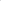 İlan gereği; ikinci toplantının ………/………/………… tarihinde ………………. günü, Saat …… , …… 'da ……………………………………………………adresinde yapılmak üzere işbu olağan Genel Kurul Toplantı Tehir Tutanağı düzenlenmiş ve imzalanmıştır. Tarih………………………….. ODASIGÜMRÜK VE TİCARET BAKANLIĞIGENEL KURUL ÜYELERİTEMSİLCİLERİ